Дорогой друг!Эта маршрутная карта урока поможет тебе освоить программный материал, проверить свои знания по теме, подскажет дополнительные источники информации, в том числе интернет-ресурсы. В случае затруднения, у тебя есть возможность обратиться ко мне по указанным средствам связи. Желаю успеха Дата: 08.05.2020г.Тема занятия: Благородство и милосердие вокруг меняСпасибо за занятиеСодержание занятияСодержание занятияТеоретическая частьПрочитай стихотворение: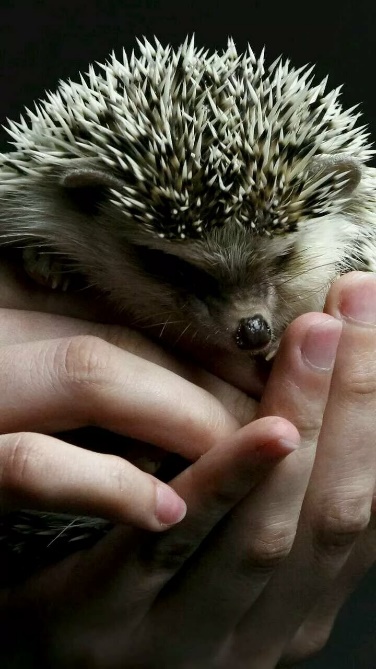 «За добро плати добром»Добрый и открытый домСлавится в краю любом.Чтоб добром наполнить дом,За добро плати добром.Лучше платы в доме нет!Доброта нам дарит свет,Освещает каждый дом.За добро плати добром!А.Лопатина, М.СкребцоваПрактическая часть*Ответь на вопрос: Какое человеческое качество прославляется в стихотворении? Почему? *Подумай, чем похожи слова «доброта», «милосердие», «благородство» по значению. Посмотри значение этих слов в толковом словаре.*В каких жизненных ситуациях человек проявляет все эти качества?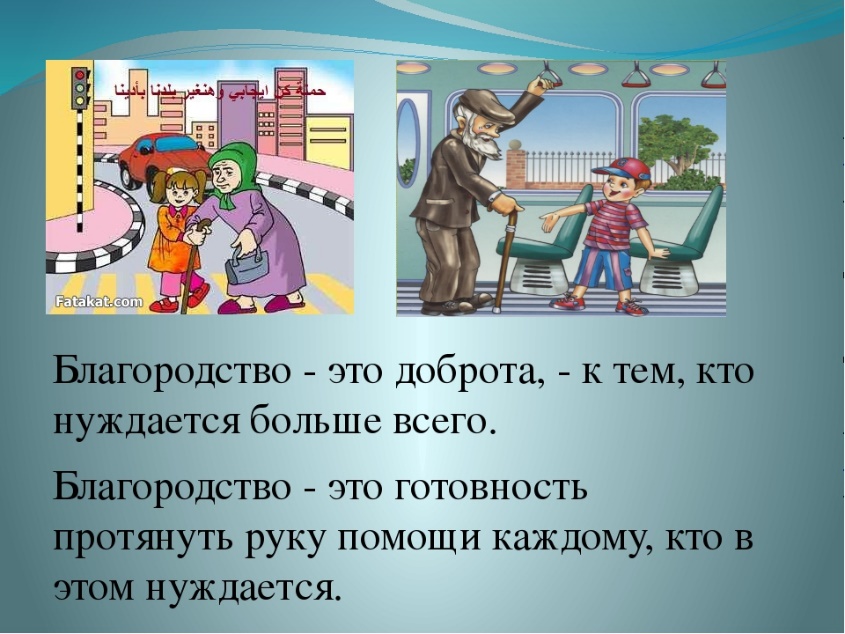 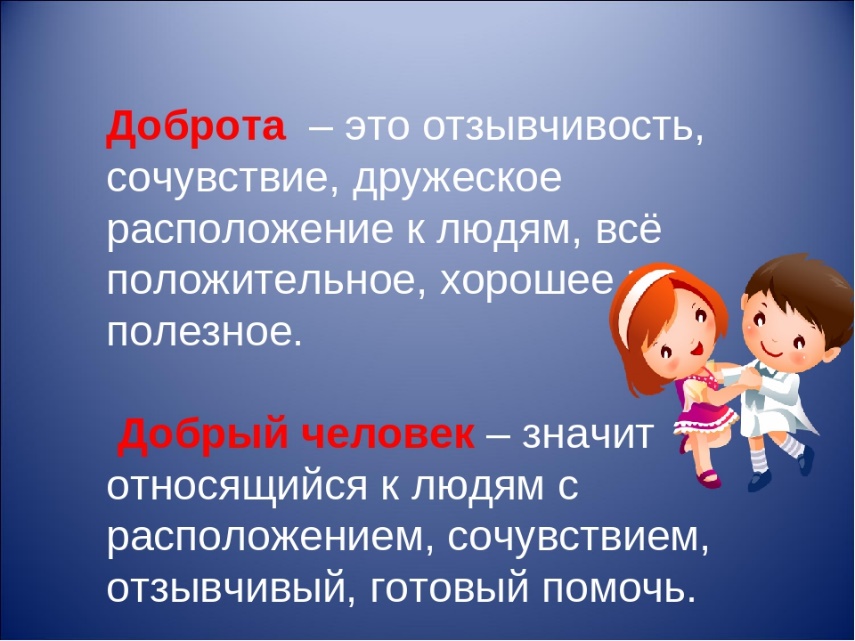 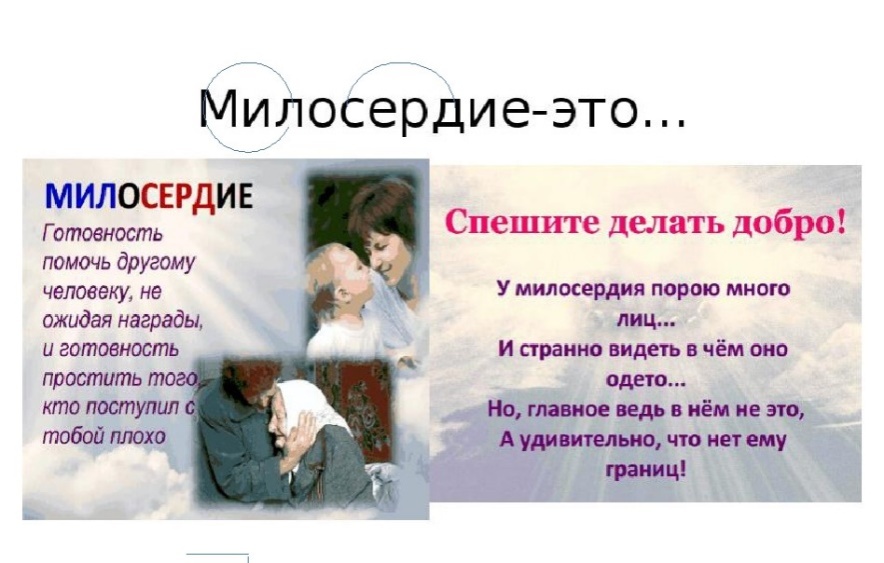 Доброта, милосердие и благородство человек проявляет, когда требуется его участие, помощь другим людям. Когда человек делает   это по зову сердца, от всей души, бескорыстно.  Доброта, милосердие и благородство - основа человеческих отношений.*Какие примеры милосердных поступков вспоминаешь ты? *Проявлял ли ты милосердие по отношению к людям?ФизкультминуткаВключи песенку о бедном ёжике. Потанцуй!https://yadi.sk/d/NqaI2WGn3MCfyQПрактическая часть*Посмотри мультфильм «Пластилиновый ёжик» по ссылке https://yadi.sk/i/vInMaefPz18mrAОтветь на вопросы: 1.Какой милосердный поступок совершил пластилиновый ёжик?2.Кто из героев мультфильма не помог больному мальчику?3.Как этот поступок характеризует его?Практическая часть(рефлексия)Подумай и объясни значение пословиц:*Доброе дело питает душу и тело.*Добрый человек в добре век живёт.*Доброе слово лечит.Из пластилина вылепи ёжика или нарисуй вот такую картину: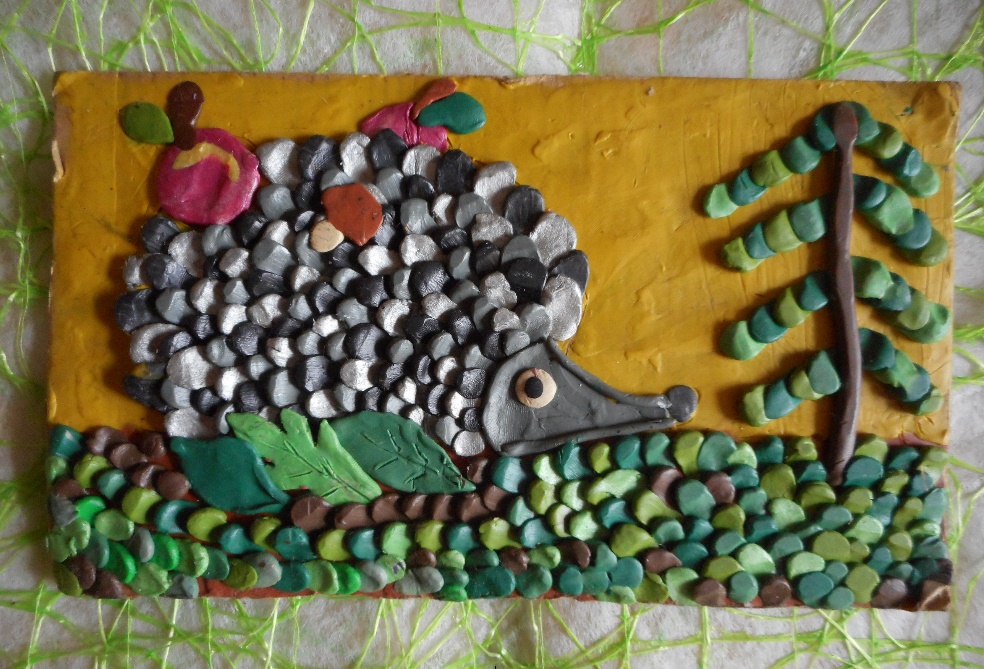 ***Сделай доброе дело для того, кто в этом нуждается.Напиши мне в вайбере или позвони по номеру 8 987 532 50 19 , адрес электронной почты   irina.saparniyazova@yandex.ru